Konkursi „Liiklusohutuse auhind“ 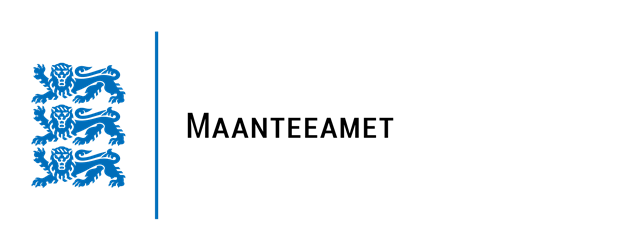 statuudi Lisa 1Ettepanek  „Liiklusohutuse  auhinna“ tunnustuse andmiseksTähtaeg 19. oktoober 2020 (kaasa arvatud). Palun vali üks kategooria, milles kandidaat esitatakse:Andmed kandidaadi kohtaNB! Maanteeametile esitatud kontaktandmeid kasutatakse vaid Liiklusohutuse tänuüritusega seonduvalt. Palun tooge välja esitatava kandidaadi tunnustamist väärivad saavutused ja põhjendused vastavalt statuudis esitatavatele kategooria tingimustele. Ettepaneku esitaja ees- ja perekonnanimi, soovi korral võib lisada ka töö- ja ametikoha: Kohaliku omavalitsuse auhindVastutustundliku ettevõtte auhindLiiklusohutuse eeskuju auhindAasta üllataja liiklusohutuses auhindLiiklusohutuse koostööpartneri auhindLiiklusohutuse sündmuse auhind Liiklusohutuse õpetaja auhindNimi: E-mail: Telefon: Kandidaadi suurimad saavutused: Põhjendused esitatava kandidaadi kategooria tingimustele vastavuse kohta: Iseloomustage kuni 100 tähemärgi ulatuses kandidaati kui inimest: 